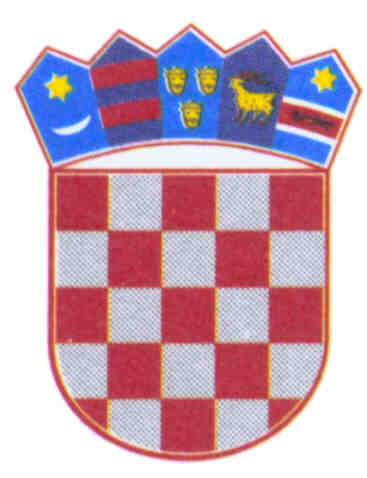 REPUBLIKA HRVATSKA ISTARSKA ŽUPANIJAOPĆINA SVETA NEDELJAOpćinsko vijećeKLASA: 024-02/22-01/007URBROJ: 2163-32-03-22-10Nedešćina, 19. prosinca 2022.Na temelju članka 18. Zakona o proračunu (»Narodne novine« broj 144/21) i članka 33. Statuta Općine Sveta Nedelja (»Službene novine  Općine Sveta Nedelja« broj 11/18 i 3/21.) Općinsko vijeće Općine Sveta Nedelja na sjednici održanoj dana 19. prosinca                         2022. godine donijelo je ODLUKUo izvršavanju Proračuna Općine Sveta Nedelja za 2023. godinuI. OPĆE ODREDBE Članak 1.Ovom Odlukom uređuje se struktura prihoda i primitaka te rashoda i izdataka Proračuna, njegovo  izvršavanje, opseg zaduživanja i jamstava, upravljanje dugom te financijskom i nefinancijskom imovinom, prava i obveze proračunskih korisnika, ovlasti Načelnika, te druga pitanja u izvršavanju Proračuna.Riječi i pojmovi koji se koriste u ovoj Odluci, a koji imaju rodno značenje, odnose se jednako na muški i ženski rod, bez obzira u kojem su rodu navedeni.Članak 2.Proračun se donosi i izvršava u skladu s načelima jedinstva i točnosti proračuna, uravnoteženosti, obračunske jedinice, univerzalnosti, specifikacije, dobrog financijskog upravljanja i transparentnosti. Članak 3.Ako se tijekom godine usvoje odluke i drugi propisi na osnovi kojih nastaju nove obveze za Proračun, sredstva će se osigurati u Proračunu za sljedeću proračunsku godinu u skladu s trogodišnjim fiskalnim projekcijama i mogućnostima. II. SADRŽAJ PRORAČUNA Članak 4.Proračun se sastoji od općeg i posebnog dijela.Opći dio Proračuna čini Račun prihoda i rashoda i Računa financiranja. Račun prihoda i rashoda sastoji se od prihoda od poreza, pomoći, prihoda od imovine, prihoda od pristojbi i naknada, ostalih prihoda i prihoda od prodaje nefinancijske imovine. Prihodima se financiraju rashodi utvrđeni za financiranje javnih potreba na razini Općine na temelju zakonskih i drugih propisa. U Računu financiranja iskazuju se primici od financijske imovine i zaduživanja te izdaci za financijsku imovinu i otplatu kredita i zajmova. Posebni dio Proračuna sastoji se od plana rashoda i izdataka proračunskih korisnika iskazanih po vrstama, raspoređenih u programe koji se sastoje od aktivnosti i projekata. III. IZVRŠAVANJE PRORAČUNA Članak 5.U slučaju nastupa posebnih okolnosti, tijekom izvršavanja Proračuna Načelnik može donositi odluke kojima se osiguravaju sredstva za financiranje mjera i aktivnosti vezanih za te posebne okolnosti, uključujući i odluke o preraspodjelama, bez ograničenja odnosno u postotku većem od propisanog Zakonom o proračunu.Posebne okolnosti iz stavka 1. ovog članka podrazumijevaju događaj ili određeno stanje koje se nije moglo predvidjeti i na koje se nije moglo utjecati, a koje ugrožava život i zdravlje građana, imovinu veće vrijednosti, znatno narušava okoliš, narušava gospodarsku aktivnost ili uzrokuje znatnu gospodarsku štetu. Nastup posebnih okolnosti iz stavka 1. ovoga članka utvrđuje Općinsko vijeće posebnom odlukom u kojoj određuje i rok trajanja odluke o nastupu posebnih okolnosti. Načelnik je dužan izvještavati Općinsko vijeće o svim odlukama koje se donose u skladu sa stavkom 1. ovoga članka te o njihovoj primjeni.Članak 6.Proračunski korisnici mogu preuzeti obveze na teret proračuna tekuće godine samo za namjene i do visine utvrđene proračunom, ako su za to ispunjeni svi zakonom i drugim propisima utvrđeni uvjeti a po dinamici ostvarenja prihoda Proračuna. Obveze po ugovorima koje zahtijevaju plaćanje u sljedećim godinama mogu se preuzeti uz prethodnu suglasnost Načelnika.Članak 7.Plaćanje predujma moguće je samo iznimno i na temelju prethodne suglasnosti Načelnika. Članak 8.Načelnik može donijeti odluku o preraspodjeli sredstava unutar pojedinog razdjela i između pojedinih razdjela, i to unutar izvora financiranja opći prihodi i primici i unutar izvora financiranja namjenski primici, s tim da umanjenje pojedine stavke rashoda i izdataka na razini skupine ekonomske klasifikacije može biti do 5% sredstava utvrđenih na stavci rashoda koja se umanjuje.Iznimno od odredbi stavka 1. ovoga članka, sredstva učešća Općine planirana u Proračunu za financiranje projekata koji se sufinanciraju iz sredstava Europske unije iz izvora financiranja opći prihodi i primici te sredstva za financiranje projekata koja se refundiraju  iz pomoći Europske unije mogu se preraspodjeljivati:bez ograničenja unutar istog razdjela organizacijske klasifikacije, najviše do 15% između projekata različitih razdjela organizacijske klasifikacije.Iznimno od odredbi stavka 1. ovog članka, sredstva za otplatu glavnice i kamata duga i jamstva te negativne tečajne razlike i razlike zbog primjene valutne klauzule mogu se, tijekom proračunske godine, osiguravati preraspodjelom bez ograničenja.Sredstva iz stavka 2. i 3. ovoga članka mogu se preraspodjelom osigurati za naknadno utvrđene aktivnosti i/ili projekte i/ili stavke.Sredstva u Proračunu ne mogu se preraspodijeliti između Računa prihoda i rashoda i Računa financiranja.O izvršenim preraspodjelama Načelnik izvještava Općinsko vijeće prilikom podnošenja polugodišnjeg i godišnjeg izvještaja o izvršenju Proračuna.Članak 9.Proračunska zaliha osigurava se u iznosu od 5.308,91 EUR i koristit će se za zakonski utvrđene namjene. O korištenju sredstava proračunske zalihe odlučuje Načelnik, koji je obvezan tromjesečno izvještavati Općinsko vijeće o korištenju iste. Članak 10.Proračun se izvršava od 01. siječnja do 31. prosinca 2023. godine. O namjeni viška prihoda i pokriću manjka iz prethodne godine odlučuje Općinsko vijeće pri donošenju Godišnjeg obračuna proračuna za 2023. godinu. Članak 11.Prihodi Proračuna ubiru se i uplaćuju na žiro račun Proračuna  Općine Sveta Nedelja u skladu sa Zakonom i drugim propisima, neovisno o visini prihoda planiranih u Proračunu. Za realizaciju prihoda od poreza za kuće na odmor, poreza na tvrtku odnosno naziv i poreza na potrošnju, temeljem zaključenog ugovora o razrezu i naplati, zadužuje se Istarska županija. Otplate glavnica i kamata od zaduživanja i danih jamstava mogu se izvršavati u iznosim iznad planiranih. Ako aktivnosti i projekti za koje su sredstva osigurana u Proračunu tekuće godine nisu izvršeni do visine utvrđene Proračunom mogu se u toj visini izvršavati u sljedećoj godini, uz prethodnu suglasnost Načelnika. Članak 12.Proračunski korisnik odgovoran je za naplatu vlastitih prihoda i primitaka kao i za izvršavanje svih rashoda i izdataka u skladu s namjenama.Članak 13.Prijedlozi odluka koje donosi Općinsko vijeće, kao i prijedlozi odluka koje donosi Načelnik, a koje odluke imaju financijski učinak na Proračun, moraju sadržavati fiskalnu procjenu posljedica za Proračun iz koje je vidljivo povećavaju li se ili smanjuju prihodi ili rashodi Proračuna. Fiskalna procjena posljedica za Proračun iz stavka 1. ovoga članka, obavezno sadrži:Predviđene prihode ili rashode te primitke i izdatke Proračuna za proračunsku godinu i za dvije iduće godine,Prijedlog pokrića povećanja rashoda i izdataka Proračuna,Prijedlog pokrića smanjenih prihoda i primitaka Proračuna.IV. NAMJENSKI PRIHODI Članak 14.Namjenski prihodi i primici koji nisu iskorišteni u prethodnoj godini prenose se u proračun za tekuću proračunsku godinu. Za iznos nenamjenski utrošenih sredstava donacije čiji povrat zahtijeva donator, proračunskom korisniku umanjit će se proračunska sredstva u godini u kojoj mora vratiti primljenu donaciju. Ako su namjenski prihodi i primici uplaćeni u nižem opsegu nego što je to iskazano u Proračunu, proračunski korisnik može preuzeti i plaćati obveze samo u visini stvarno uplaćenih, odnosno raspoloživih sredstava. Uplaćeni i preneseni, a manje planirani namjenski prihodi i primici mogu se izvršavati iznad iznosa utvrđenih u Proračunu, a do visine uplaćenih, odnosno prenesenih sredstava. Uplaćeni i preneseni a manje planirani namjenski primici od zaduživanja mogu se izvršavati iznad iznosa utvrđenih u Proračunu, uz prethodnu suglasnost Načelnika. Sredstva prikupljena komunalnom naknadom, mogu se upotrijebiti i u svrhu održavanja objekata školskog i socijalnog i sportskog sadržaja, te za financiranje vatrogastva i predškolskog uzrasta. V. ISPLATA SREDSTAVA IZ PRORAČUNA Članak 15.Naredbodavatelj za sve isplate na teret proračunskih sredstava je Načelnik. Načelnik je odgovoran za zakonito i pravilno izvršavanje proračuna. Isplata mora biti sukladna proračunu, uz valjane knjigovodstvene isprave ovjerene od Načelnika (ugovor, račun, putni nalog, zaključak Načelnika ili druga vjerodostojna isprava). Sredstva se korisnicima stavljaju na raspolaganje isključivo na osnovi naprijed navedenih isprava, iz koje je vidljiva pozicija proračuna na teret koje se vrši plaćanje. Članak 16.Sredstva za isplatu sredstava za nabavu roba i usluga, obavljanje usluga i ustupanje radova mora se temeljiti na propisima o javnoj nabavi. Članak 17.Sredstva raspoređena u razdjelu 100 u okviru Glave 10 Predstavnička i izvršna tijela, koja se odnose na naknade članovima predstavničkog i izvršnog tijela, obračunavat će se i isplaćivati sukladno odredbama Odluke o naknadama vijećnika, članova i radnih tijela Općinskog vijeća Općine Sveta Nedelja te Zakona i Pravilnika o porezu na dohodak. Sredstva raspoređena u razdjelu 200 u okviru Glave 10 Jedinstveni upravni odjel, koja se odnose na rashode za zaposlene, obračunavat će se i isplaćivati sukladno odredbama općih akata Općine Sveta Nedelja, odnosno zakona, kojima se uređuju plaće dužnosnika, službenika i namještenika Općine Sveta Nedelja, Kolektivnog ugovora, odnosno Pravilnika o radu, te Zakona i Pravilnika o porezu na dohodak, a na temelju pisane odluke o isplati koju donosi Načelnik.  Članak 18.Sredstva za rad političkih stranaka i nezavisnih listi zastupljenih u Općinskom vijeću, naknade troškova za rad članova Općinskog vijeća i članova njihovih radnih tijela, predstavnika nacionalnih manjina isplaćivat će se temeljem Odluka Općinskog vijeća, po nalogu Načelnika. Članak 19.Pogrešno ili više uplaćeni prihodi u Proračunu, vraćaju se uplatiteljima na teret tih prihoda. Članak 20.Instrumente osiguranja plaćanja, kojima se na teret Proračuna stvaraju obveze, izdaje i potpisuje Načelnik. Instrumenti osiguranja plaćanja primljeni od pravnih osoba kao sredstvo osiguranja naplate potraživanja ili izvođenja radova i usluga evidentiraju se i čuvaju u Jedinstvenom upravnom odjelu. VI. UPRAVLJANJE FINANCIJSKOM I NEFINANCIJSKOM IMOVINOM Članak 21.Imovinu Općine čine financijska i nefinancijska imovina kojom upravlja Načelnik u skladu s posebnim propisima i Statutom Općine. Članak 22.Raspoloživim novčanim sredstvima na računu Proračuna upravlja Načelnik. Novčana sredstva iz stavka 1. ovog članka mogu se polagati u poslovnu banku, poštujući načela sigurnosti, likvidnosti i isplativosti ulaganja. Odluku o izboru banke donosi Načelnik. Odluku o oročavanju sredstava ili davanju kratkoročnih pozajmica donosi Načelnik. Oročena sredstva, te sredstva dana kao kratkoročne pozajmice moraju se vratiti u Proračun do 31.12.2023. Članak 23.Općinsko vijeće može na prijedlog Načelnika odlučiti o kupnji dionica ili udjela u trgovačkom društvu ako su za kupnju osigurana sredstva u proračunu i ako se s time štiti interes Općine. U slučaju da prestane javni interes za vlasništvo dionica ili udjela u kapitalu pravnih osoba, Općinsko vijeće, na prijedlog Načelnika može odlučiti da se dionice odnosno udjeli u kapitalu prodaju, ako to nije u suprotnosti s posebnim zakonom. Ostvarena sredstva od prodaje udjela i uloga u kapitalu koriste se samo za otplatu duga u Računu financiranja ili za nabavku nefinancijske i financijske imovine, ukoliko se spomenuta sredstva ostvare u iznosu većem od potrebnog za otplatu duga.  O osnivanju i prestanku pravnih osoba čiji je osnivač ili suosnivač Općina Sveta Nedelja odlučuje Općinsko vijeće na prijedlog Načelnika. Članak 24.Načelnik može na zahtjev dužnika, uz primjereno osiguranje i kamate, odgoditi plaćanje ili odobriti obročnu otplatu duga ako se time bitno poboljšavaju mogućnosti otplate duga dužnika, sukladno važećim zakonskim propisima. Članak 25.Za stjecanje imovine bez naknade proračunskim korisnicima potrebna je suglasnost Načelnika ukoliko bi takvo stjecanje prouzročilo veće troškove za Općinu. Članak 26.Sredstva za osiguranje nefinancijske dugotrajne imovine osigurana su u Proračunu općine i proračunskog korisnika. VII. ZADUŽIVANJE I JAMSTVA Članak 27.Općina se u 2023. godini može zadužiti za kapitalne izdatke sukladno propisima Zakona o proračunu („Narodne novine“, broj 144/21.) i Pravilnika o postupku dugoročnog zaduživanja te davanja jamstava i suglasnosti jedinica lokalne i područne (regionalne) samouprave („Narodne novine“ 67/22.).Tekuće otplate glavnice kreditnog zaduženja Općine iskazane u Računu financiranja Proračuna za 2023. godinu u iznosu 13.309,61 EUR te pripadajuće kamate  iskazane u razdjelu 200 Jedinstveni upravni odjel u iznosu od 3.282,05 EUR imaju prednost pred svim ostalim izdacima.Procjenjuje se da će zaduženje Općine Sveta Nedelja na dan 01.01.2023. po dugoročnim kreditima iznositi 862.371,92 EUR dok će ukupan očekivani dug na dan 31.12.2023. godine iznositi 762.178,55 EUR.Članak 28.Općina se može kratkoročno zadužiti najduže do 12 mjeseci, bez mogućnosti daljnjeg reprograma ili zatvaranja postojećih obveza po kratkoročnim kreditima ili zajmovima  uzimanjem novih kratkoročnih kredita ili zajmova.Općina se može kratkoročno zadužiti sukladno stavku 1. ovog članka samo za premošćivanje jaza nastalog zbog različite dinamike priljeva sredstava i dospijeća obveza. Odluku iz stavka 1. ovog članka donosi Načelnik.Članak 29.Pravna osoba u većinskom izravnom ili neizravnim vlasništvu Općine kao i ustanova čiji je osnivač Općina može se zaduživati samo za investiciju uz suglasnost Načelnika i uz uvjete i na način propisan Zakonom. Članak 30.Načelnik može dati jamstvo pravnoj osobi u većinskom izravnom ili neizravnom vlasništvu Općine kao i ustanovi čiji je osnivač za ispunjenje obveza pravne osobe i ustanove, uz uvjete i na način propisan Zakonom. Općina je obvezna prije davanja jamstva ishoditi suglasnost ministra financija. Rizici za obveze po danim jamstvima osiguravaju se u Proračunu Općine u iznosu do 5 % dospjelih izdanih jamstava. Ugovore o jamstvu sklapa Načelnik. VIII. PRAVA I OBVEZE PRORAČUNSKIH KORISNIKA Članak 31.Proračunski korisnici dostavljaju polugodišnje i godišnje financijske izvještaje svog plana Jedinstvenom upravnom odjelu sukladno Pravilniku o financijskom izvještavanju u proračunskom računovodstvu (»Narodne novine« broj 37/22.). Proračunski korisnici dužni su dostaviti godišnji izvještaj o poslovanju (ostvarenje financijskog plana, izvještaj o radu te prijedlog o korištenju neutrošenih sredstava) Jedinstvenom upravnom odjelu Općine,  najkasnije u roku od mjesec dana od isteka roka za predaju godišnjih financijskih izvještaja utvrđenog Pravilnikom o financijskom izvještavanju u proračunskom računovodstvu (»Narodne novine« broj 37/22). Pročelnik Jedinstvenog upravnog odjela Općine dužan je izvještaj o poslovanju proračunskih korisnika dostaviti Načelniku u daljnjem roku od mjesec dana od isteka roka iz stavka 2. ovog članka. Članak 32.Polugodišnji izvještaj o izvršenju Proračuna dostavlja se Načelniku do 31. srpnja tekuće godine. Načelnik podnosi Općinskom vijeću, na donošenje polugodišnji izvještaj o izvršenju Proračuna do 15. rujna tekuće godine. Godišnji izvještaj o izvršenju Proračuna dostavlja se Načelniku do 1. svibnja tekuće godine za prethodnu godinu. Načelnik podnosi Općinskom vijeću na donošenje godišnji izvještaj o izvršenju Proračuna do 1. lipnja tekuće godine za prethodnu godinu. Načelnik godišnji obračun Proračuna dostavlja Ministarstvu financija i Državnom uredu za reviziju u roku od 15 dana nakon što ga usvoji Općinsko vijeće. IX. OVLASTI I ODGOVORNOSTI NAČELNIKA I ČELNIKA PRORAČUNSKOG KORISNIKA Članak 33.Načelnik i čelnici proračunskog korisnika odgovorni su za planiranje i izvršavanje dijela proračuna te za zakonito, svrhovito, učinkovito i ekonomično raspolaganje proračunskim sredstvima. Također su odgovorni za preuzimanje obveza, izdavanje naloga za plaćanje te za izdavanje naloga za naplatu u korist proračunskih sredstava. Načelnik i čelnici proračunskog korisnika mogu određena prava unutarnjim propisima u skladu sa aktima o unutarnjem ustrojstvu prenijeti na druge osobe. O zakonitom, namjenskom i svrhovitom korištenju proračunskih sredstava te učinkovitom i djelotvornom funkcioniranju sustava financijskog upravljanja i kontrola u okviru sredstava utvrđenih u proračunu odnosno financijskom planu, Načelnik i čelnici proračunskih korisnika sastavljaju Izjavu o fiskalnoj odgovornosti. X. NADZOR PRORAČUNSKIH KORISNIKA Članak 34.Proračunski nadzor postupak je nadziranja zakonitosti, svrhovitosti i pravodobnosti korištenja proračunskih sredstava kojim se nalažu mjere za otklanjanje utvrđenih nezakonitosti i nepravilnosti. Obuhvaća nadzor računovodstvenih, financijskih i ostali poslovnih dokumenata. Proračunski nadzor obavlja Ministarstvo financija. XI. PRIJELAZNE I ZAVRŠNE ODREDBE  Članak 35.Odluka o izvršavanju Proračuna Općine Sveta Nedelja za 2023. godinu objavljuje se u »Službenim novinama Općine Sveta Nedelja«, a stupa na snagu 01. siječnja 2023. godine.									PREDSJEDNIK 									Općinskog vijeća									Nenad Radičanin